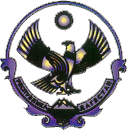 РЕСПУБЛИКА ДАГЕСТАНМУНИЦИПАЛЬНЫЙ РАЙОН «СЕРГОКАЛИНСКИЙ РАЙОН» СОБРАНИЕ ДЕПУТАТОВ МУНИЦИПАЛЬНОГО РАЙОНАул.317 Стрелковой дивизии, д.9, Сергокала, 368510, E.mail  sergokala_ru@mail.ru тел/факс: (230) 2-11-41, 23-2-84РЕШЕНИЕ№79									от 15.03.2018 г.Об отчете Главы МР «Сергокалинский район» «О положении дел в районе, итогах деятельности за 2017 год и основных задачах на 2018 год»	Заслушав и обсудив отчет Главы МР «Сергокалинский район»  Омарова М.А. «О положении дел в районе, итогах деятельности за 2017 год и основных задачах на 2018 год», Собрание депутатов МР "Сергокалинский район" 	 решает:Отчет Главы МР «Сергокалинский район» Омарова М.А. «О положении дел в районе, итогах деятельности за 2017 год и основных задачах на 2018 год»  одобрить и принять к сведению (прилагается). Глава 							М. Омаров